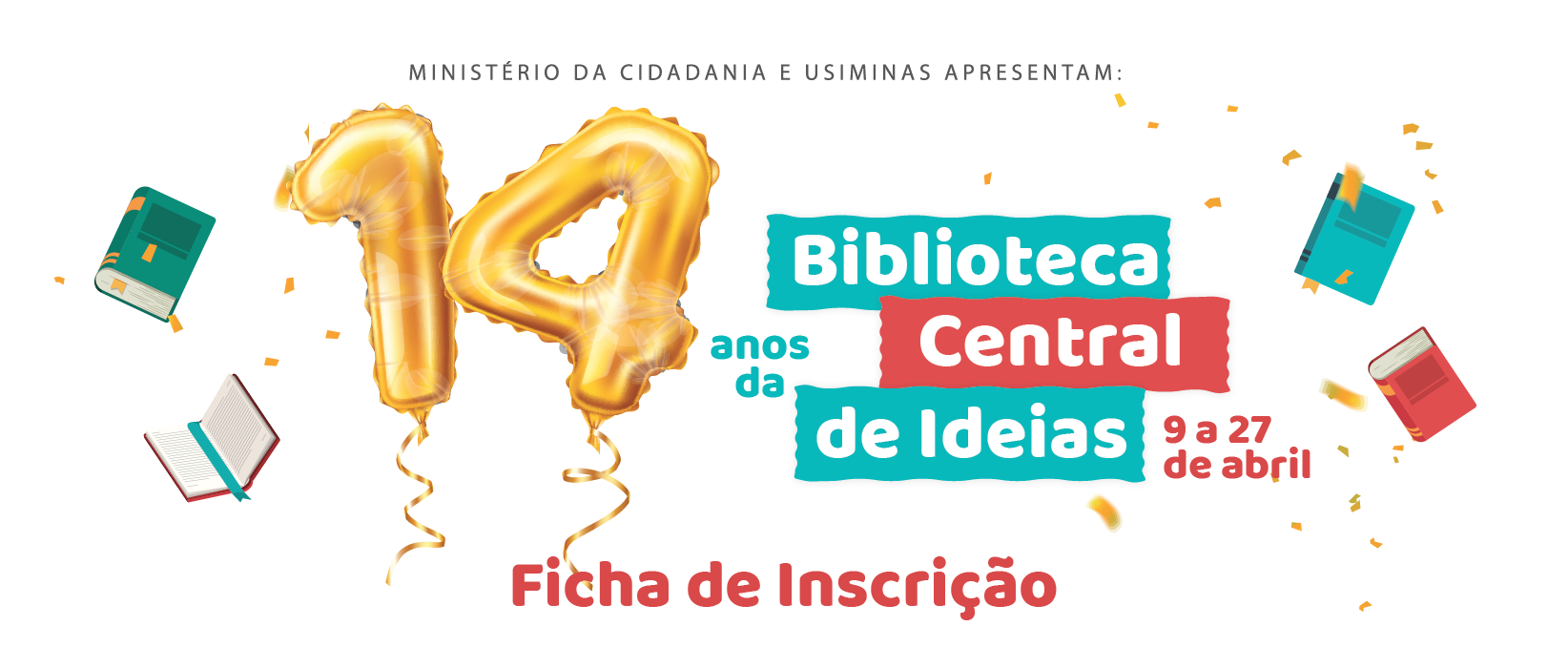 CONCURSO DE POESIA INSTITUTO USIMINAS
Existe um Futuro para os Livros de Papéis?Categoria Geral Dados de IdentificaçãoEndereçoContatoAo enviar a ficha de inscrição, o participante atesta que leu o regulamento do concurso e aceita as condições por ele expressas.Local e data:___________________________________________________________(   ) Crianças 06 a 10 anos(   ) Adolescentes 11 a 18 anos(   ) Adultos acima de 18 anosNome: Pseudônimo: Sexo:Idade:Identidade:CPF:Rua: Número:Bairro: CEP:Cidade: Estado:Telefone: Residencial: (   )Cel.: (   )  E-mail:  E-mail:  